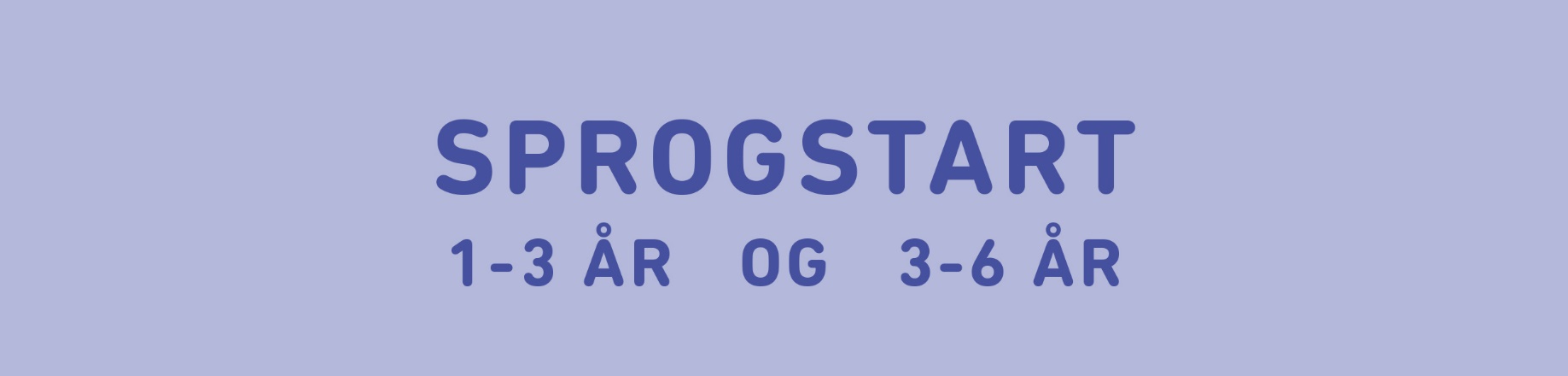  Evaluering 2023 Hvad er dit umiddelbare indtryk af sprogstartsposerne og sprogstartsforløbet? 
Oplever du, at sprogstartsforløbet har været relevant ift. dit daglige arbejde med børn og sprog? 
Oplever du, at sprogstartsforløbet har været værdifuldt for børnene? 
Har det været værdifuldt for dig? 
Hvordan oplever du den information, du har modtaget fra biblioteket om Sprogstart? 
Vil du anbefale Sprogstart til andre dagtilbud? 
Har du brugt Sprogsporet.dk? 
Hvordan har forældrene taget imod Sprogstart? 
Hvilken Sprogstartspose synes du har været særlig god/dårlig? Og hvorfor? 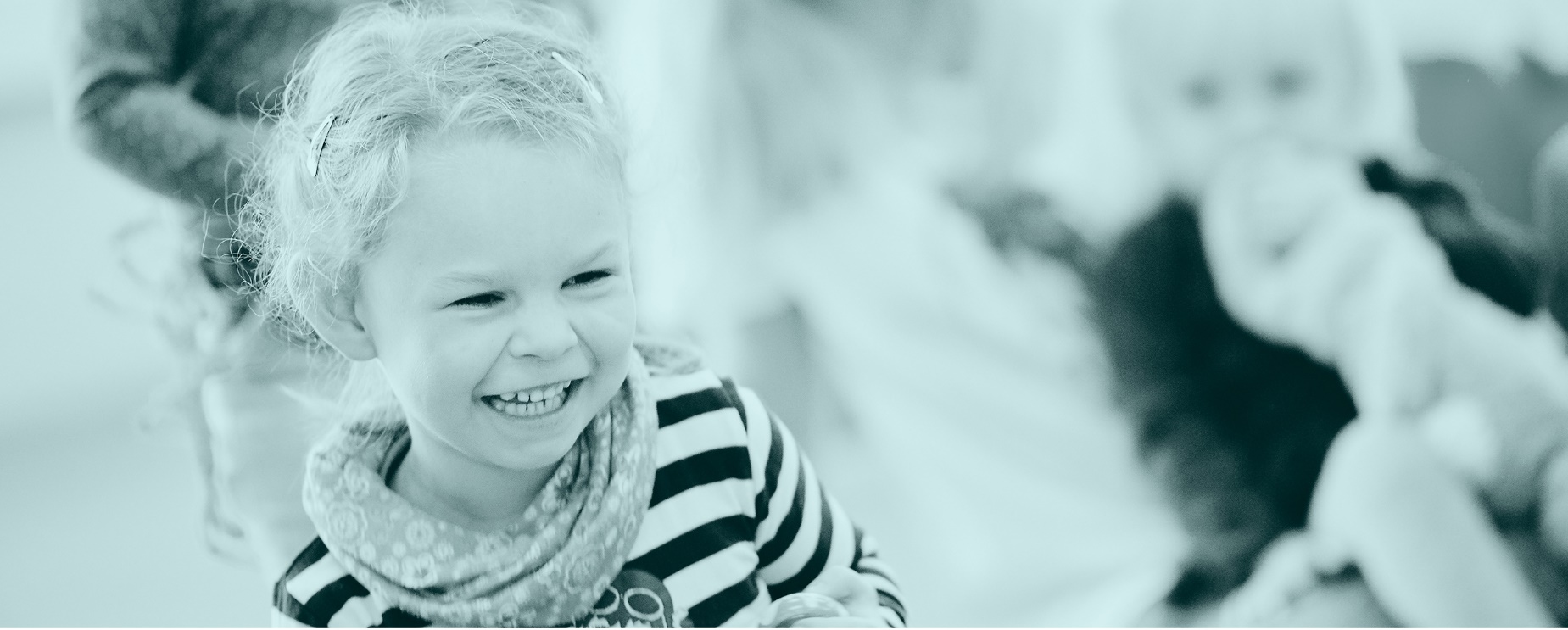 Ansvarshavende kontaktpersoner på Sprogstart 1-3 år og Sprogstart 3-6 år: Gritt Bang Elmeskov og Camilla Kvist Jepsen sprogstart@aalborg.dk September 2023